Den kulturelle spaserstokken 2022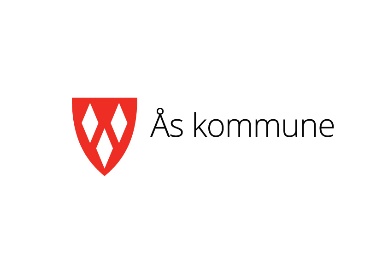 SøknadsskjemaBeskrivelse av tiltaket:Budsjett for tiltaket:Søknaden sendes på e-post til: innbyggertorget@as.kommune.no innen 31.12.2021Navn på tiltaket/arrangementet:Hvem er arrangør/ansvarlig for tiltaket?Hvor og når er det planlagt å gjennomføre tiltaket?Hvilke aktiviteter inngår i tiltaket? Hva søkes det midler til?Hvem er målgruppen for tiltaket?Er det andre samarbeidspartnere involvert i tiltaket?Finansiering:Budsjett:Tilskudd fra Ås kommune (søknadsbeløp)Søkt tilskudd fra andreEgenkapital og egeninnsatsTotal kostnad